     Хит сезона ПУТЕШЕСТВИЕ «ГРУЗИНСКИЙ ЭКСПРЕСС 5» 8 дн. / 7 н.(понедельник – понедельник // среда – среда // пятница - пятница)(заезды с 29.10.2018 по 29.03.2019 по пн, ср, пт из Перми)Если Вы тоже загадочно улыбаетесь, когда слышите слова «Саперави» и «Киндзмараули», если от одной мысли о Хинкали и Хачапури сладко сосет под ложечкой, то эта страна – для вас....   Грузия - это самые гостеприимные люди, сумасшедшие пейзажи, богатая история, потрясающие вина и, конечно же, невероятная кухня! Если Вы еще не купили билеты на прямой рейс Победы из Перми – самое время это сделать!Мы хотим пригласить Вас в наш Грузинский Экспресс! Прилетайте в гости и проведите в нами отличные и вкусные дни!Итак,  поехали!День 1 – Здравствуй, ТбилисиРанний прилет  в Тбилиси. Мы встречаем вас в аэропорту и везем в отель. Там оставим вещи и подскажем, где можно вкусно покушать и куда сходить погулять. Вечером, если пожелаете -  приглашаем Вас в национальный ресторан – насладиться вкусной едой, вином, послушать грузинское многоголосье и посмотреть на головокружительные и зажигательные грузинские танцы.* (* оплата при бронировании 25 – 35 $)Ночь в Тбилиси.День 2 – Сегодня у нас экскурсионный день – Винная Кахетия Утром вкусно завтракаем. Сегодня мы едем в Кахетию. Кахетия - это винный регион, и начнем мы наше путешествие с посещения винного завода KTW – одного из самых крупных винзаводов Алазанской долины. Там послушаем о разных технологиях производства вина, попробуем несколько сортов и там же можно купить отличные подарки и вина. Далее отправимся в монастырь Бодбе, на территории которого находится храм и усыпальница Св. Нино, просветительницы Грузии. После совершим прогулку по городу любви Сигнаги, пройдем по крепостной стене XVIII века и насладимся за обедом (доп плата) красотой вида на Алазанскую долину. 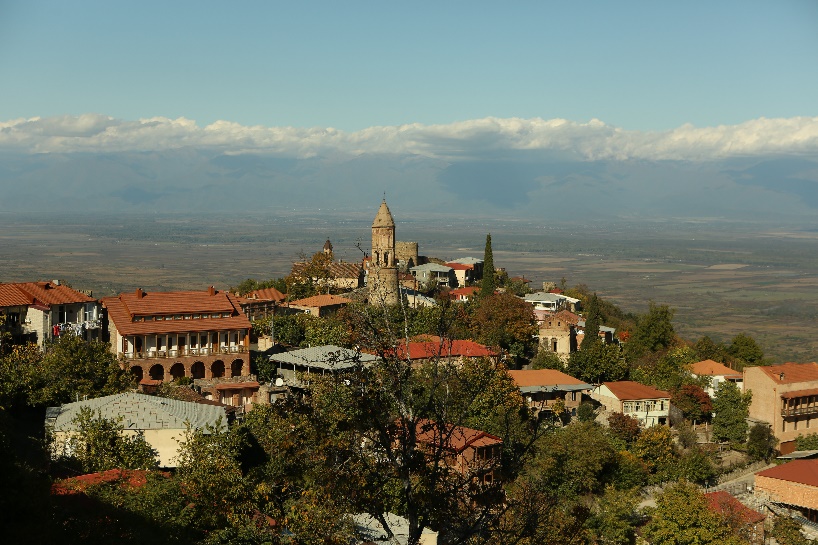 День 3 – Сегодня у нас экскурсионный день – Пешеходная обзорная экскурсия по Тбилиси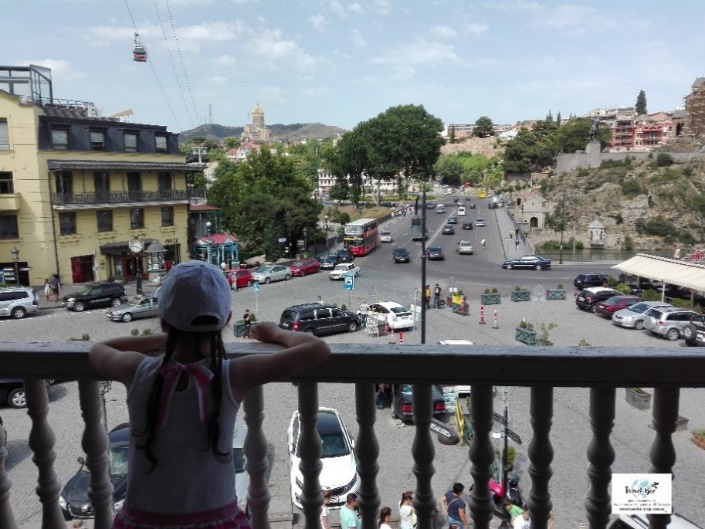 Сегодня запланирована пешая прогулка по грузинской столице после завтрака в отеле. Вы узнаете историю города на контрасте с современной жизнью, прочувствуете ее атмосферу, посетите знаковые места, а также сделаете массу фото на фоне красивейших зданий и нерукотворных произведений Природы.
Вы пройдете по самому популярному туристическому маршруту, который охватывает максимальное количество достопримечательностей Тбилиси: соборы, древние храмы, квартал Абанотубани, знаменитые серные бани и т. д. Вкусно покушаем – наш гид подскажет где самые вкусные и сочные хикали и где много-много сыра в хачапури.* (* до плата)   День 4 – свободный деньВыбирайте интересную экскурсию с намиДень 5 – свободный деньВыбирайте интересную экскурсию с намиДень 6 – свободный деньВыбирайте интересную экскурсию с намиДень 7 – свободный деньМожно съездить на настоящий грузинский базар – оооо, там много вкусного! Или посетить блошиный  рынок у Сухого моста – ооо, там много интересного.  Много кушайте и пейте – наслаждайтесь нашим теплым городом и ставьте планы на следующий приезд!День 8 – Сегодня мы возвращаемся домой Утром вкусно завтракаем. Собираем подарки, чурчхелу, вино и всякие красивые штучки. Освобождаем номера.Туристов к рейсу а/к Победа в Пермь забираем в 07:30 – 08:00Стоимость чудесных выходных в Тбилиси (на чел.) при размещении в 2х местном номере 270 $ по курсу ЦБ+2,5%при размещении в 1 местном номере 385 $ по курсу ЦБ+2,5%при размещении в 3х местном номере 255 $ по курсу ЦБ+2,5%В стоимость входит:- Трансфер (встреча_проводы) аэропорт – отель – аэропорт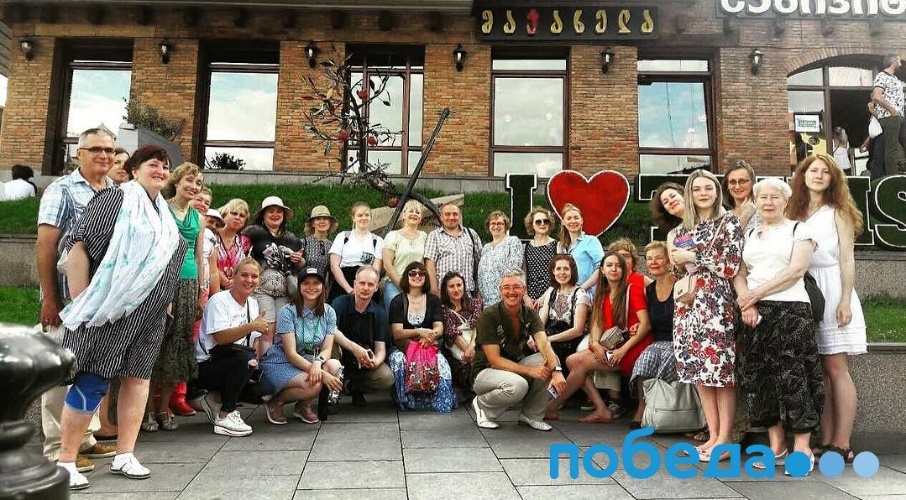 - Проживание в выбранном типе номера в отеле 3* в Тбилиси с завтраками- Экскурсия (Винная Кахетия + Обзорная пешеходная экскурсия по Тбилиси)- Много полезных советов и лайфхаков от местных- Хорошее настроение и фееричные выходные*- доп платаДополнительно: Авиаперелет, Медицинская страховка (на 50 000 $ - 2$/ день)ДОПОЛНИТЕ ВАШЕ ПУТЕШЕСТВИЕ ИНТЕРЕСНЫМИ ЭКСКУРСИЯМИ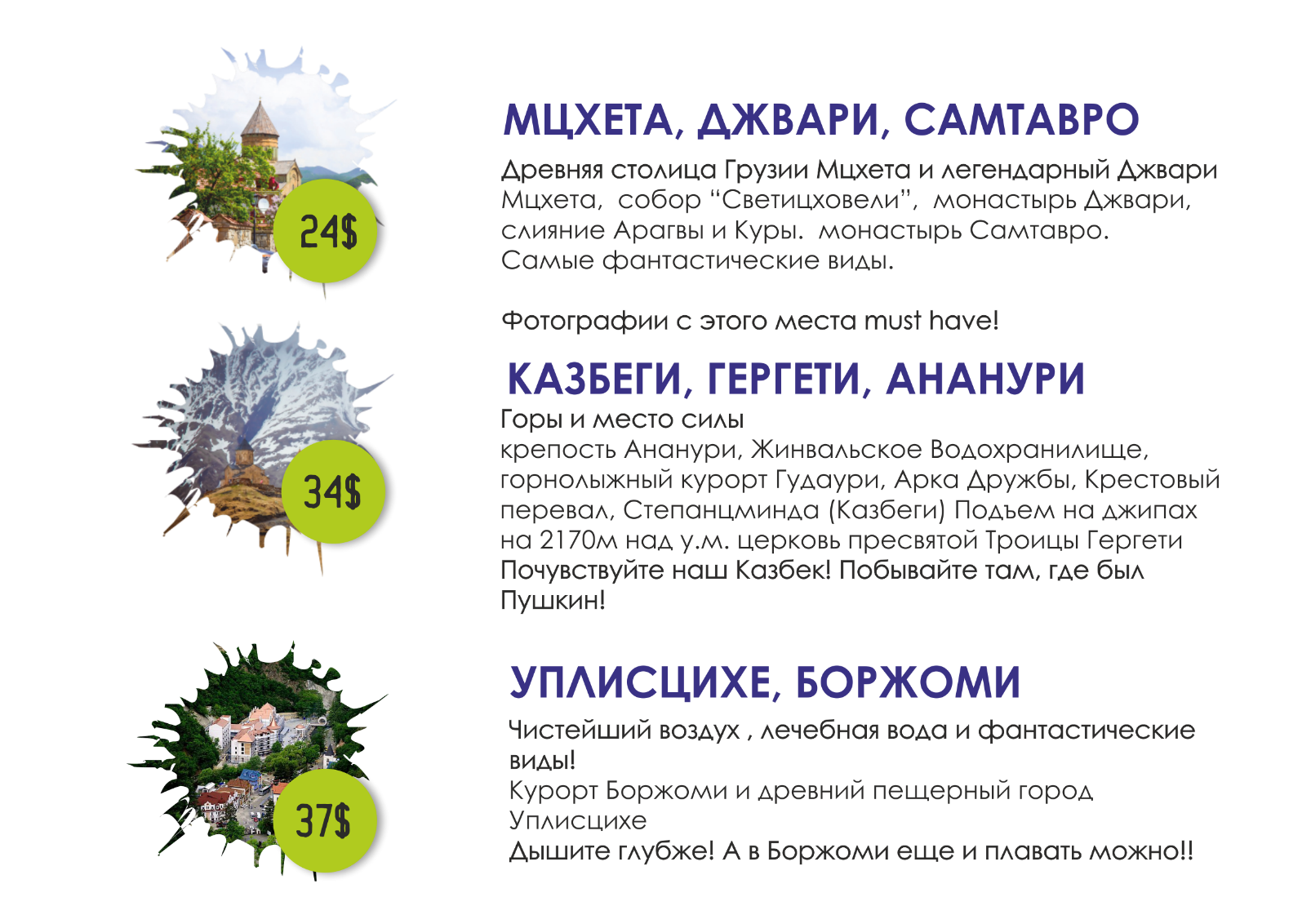 Примечание: Компания не несет ответственность за  погодные условия и может внести некоторые изменения в программу (в том числе замена экскурсий на аналогичные и изменение дней проведения экскурсий)  в случае невозможности оказания какого либо пункта по вине погодных или технических условийДо новых встреч!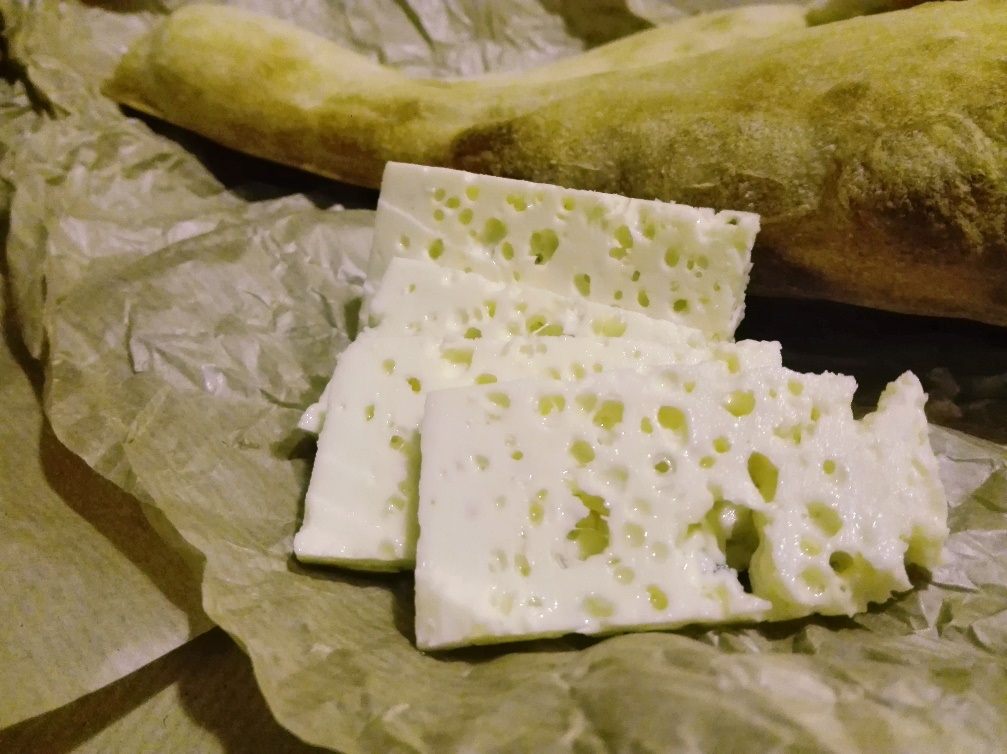 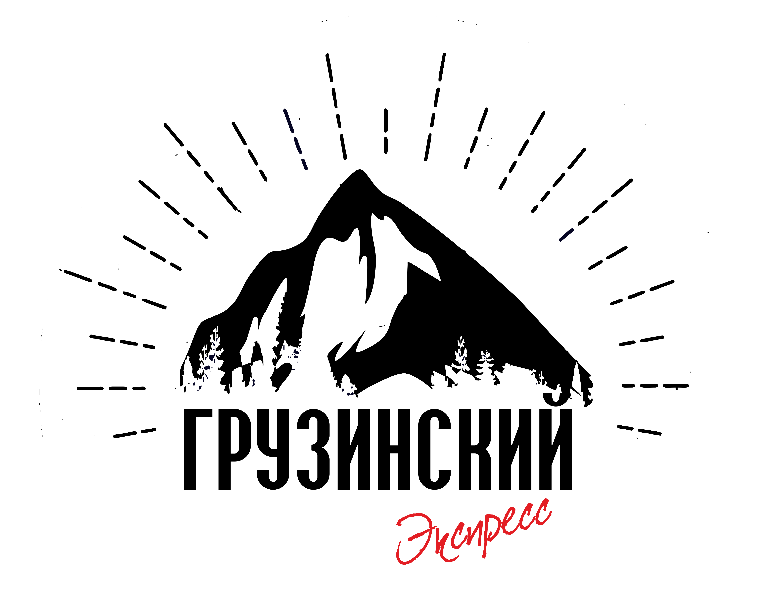 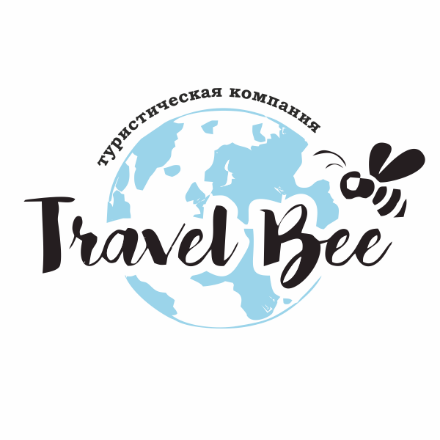 